IntroducciónA continuación, se presenta el informe al segundo trimestre de 2023, sobre la ejecución financiera del gobierno central presupuestario sobre la base de las Estadísticas de las Finanzas Públicas -EFP- el cual contiene los aspectos más relevantes de la evolución de las variables fiscales, así como las principales acciones en materia de ingresos, gasto, transacciones en activos y pasivos y las erogaciones por función del Gobierno. Cabe mencionar que dicha información utiliza los estándares internacionales establecidos en el Manual de Estadísticas de las Finanzas Públicas 2014 -MEFP- del Fondo Monetario Internacional -FMI- por lo que existen diferencias en comparación a las cifras que son publicadas utilizando la metodología nacional. En caso de cualquier duda sobre estas diferencias, se puede consultar los documentos de “Metodología” y de “Metadatos” que se encuentran publicados en la página web del Ministerio de Finanzas Públicas, en la sección de “Estadísticas según Estándares Internacionales”.Ingresos del Gobierno Central PresupuestarioDesaceleración en los ingresos fiscales Los ingresos totales del Gobierno Central Presupuestario a junio de 2023 son de Q49,902.1 millones y teniendo un crecimiento interanual del 9.8% (Q4,467.8 millones), cabe mencionar que el ritmo de crecimiento al segundo trimestre es menor al observado durante el primer trimestre, cuando culminó con una variación interanual del 11.9%.El mayor crecimiento interanual proviene de los impuestos con una tasa de variación del 9.4% (Q3,940.3 millones) seguido de las contribuciones sociales con un crecimiento del 17.1% (Q398.1 millones), la categoría de otros ingresos se incrementó en 13.2% (Q160.1 millones) y las donaciones continúan mostrando una disminución, siendo esta del 63.5% (Q30.6 millones).*Cifras preliminares Fuente: MINFINLa recaudación continúa creciendo, pero a un menor ritmoLos ingresos producto de la recaudación de impuestos se sitúa en Q45,786.5 millones y este es un crecimiento del 9.4% (Q3,940.3 millones) respecto al mismo periodo del año previo. Los impuestos sobre bienes y servicios son los que han tenido un mayor crecimiento, situándose en una recaudación acumulada de Q26,307.0 millones y una tasa de variación del 7.8% (Q1,909.5 millones). En esta categoría el más significativo es el IVA que presenta una recaudación a junio de Q21,861.5 millones, con una tasa de crecimiento del 7.5% (Q1,516.1 millones). La recaudación restante dentro de esta categoría es producto de los impuestos selectivos por Q3,026.7 millones, con un crecimiento de 6.9% (Q195.9 millones), seguido de los impuestos sobre el uso de bienes y sobre el permiso para usar bienes, con una recaudación de Q1,418.8 millones y un crecimiento de 16.2% (Q197.5 millones).Los impuestos sobre el ingreso, las utilidades y las ganancias de capital son la segunda categoría con mayor crecimiento, situándose en Q17,126.2 millones con una variación del 12.4% (Q1,882.7 millones) de los cuales el impuesto aplicado a sociedades y otras empresas es el que se incrementó en mayor medida por 12.9% (Q1,723.4 millones) respecto a lo observado en el año previo y los asociados a personas físicas por 8.5% (Q159.3 millones).En cuanto a los impuestos aplicados al comercio y las transacciones internacionales se situaron en Q2,051.3 millones mostrando un crecimiento del 8.3% (Q157.6 millones). En esta categoría, los más significativos son los Derechos de Aduana y otros derechos de importación (incluye a los DAI) que ha recaudado Q1,854.8 millones, con una variación interanual del 6.6% (Q115.4 millones) mientras que los Otros impuestos sobre el comercio y las transacciones internacionales muestran una recaudación de Q196.4 millones, con un crecimiento de 27.3% (Q42.2 millones).En cuanto a los impuestos sobre la propiedad, su recaudación ascendió a Q15.7 millones y muestra una disminución interanual del 10% (Q1.7 millones) producto principalmente de los impuestos sobre sucesiones, herencias y regalos que a junio a recaudado Q15.1 millones con una variación interanual negativa de 10.5% (Q1.8 millones), mientras que el impuesto sobres la propiedad inmueble asciende a Q0.6 millones sin presentar una diferencia significativa respecto al año previo.Por su parte, la categoría de otros impuestos asciende a Q286.4 millones con una disminución del 2.6% (Q7.7 millones).Gasto Público del Gobierno Central Presupuestario Leve desaceleración en el gasto públicoEl gasto público al finalizar el segundo trimestre del año se sitúa en Q52,552.4 millones mostrando una variación acumulada del 16.3% (Q7,357.1 millones) respecto al año previo. Cabe mencionar que hubo una pequeña desaceleración en el gasto pasando de tener un crecimiento del 19.7% en abril a un 17.9% y 16.3% en mayo y junio, sin embargo, el gasto continúa mostrando un alto dinamismo.La cuenta económica que muestra el mayor incremento al finalizar junio es en el Uso de bienes y servicios con una ejecución de Q8,073.9 millones y siendo un aumento del 49.8% (Q2,685.5 millones). Este comportamiento es explicado principalmente por el gasto del Ministerio de Comunicaciones, Infraestructura y Vivienda en el Mantenimiento y Reparación de Bienes Nacionales de Uso Común (como carreteras y puentes, en accesorios y repuestos en general y los servicios de ingeniería, arquitectura y supervisión de obras) que se incrementó en Q1,899.5 millones respecto a lo observado en el año previo.La segunda cuenta económica con mayor crecimiento fueron las remuneraciones a los empleados con una ejecución de Q16,464.6 millones y teniendo un crecimiento del 12.8% (Q1,865.6 millones), explicado principalmente por Obligaciones del Estado a cargo del Tesoro que incremento su ejecución en 19.5% (Q571.7 millones) respecto al año previo y en los cuales el pago por jubilaciones y/o retiros (forma parte de las contribuciones sociales imputadas de los empleadores) aumentó en 16.5% (Q360.8 millones) y el aporte patronal al IGSS aumentó en 49.3% (Q188.9 millones), asi mismo, cabe mencionar que el Ministerio de Educación ejecuto en esta cuenta Q7,164.6 millones con un crecimiento del 6.3% (Q426.4 millones)Las donaciones tienen una ejecución al finalizar el segundo trimestre del año de Q13,192.7 millones con un crecimiento del 15.5% (Q1,765.8 millones) y sus principales incrementos se derivan de las transferencias realizadas a las municipalidades que aumentó en 14.3% (Q625.2 millones), las trasferencias a Consejos de Desarrollo Urbano y Rural con un incremento del 49.1% (Q444.9 millones) y las transferencias a la Administración Central (incluye los aportes otorgados al Tribunal Superior Electoral, Ministerio Público, Organismo Legislativo, entre otros) con una variación del 12.6% (Q321.1 millones).La categoría de otros gastos asciende a Q4,388.1 millones con un incremento del 29.0% (Q986.3 millones) seguido de las prestaciones sociales con una ejecución a junio de Q3,487.2 y un aumento del 20.6% (Q596.7 millones) y el pago de intereses se sitúa en Q6,353.2 millones con un aumento del 9.4% (Q545.2 millones).Por su parte, el gasto en subsidios es el único que presenta una disminución interanual teniendo una ejecución acumulada a junio de Q592.6 millones y siendo una disminución del 64.7% (Q1,088.0 millones), derivado a que en el año previo esta cuenta estaba fuertemente influenciados por el aporte otorgado del gobierno para reducir los precios de los combustibles ante el alza de los precios internacional, el cual no continúo durante el 2023.Transacciones en Activos No FinancierosLa inversión sigue aumentandoLa inversión bruta en activos no financieros al finalizar la primera mitad del año se sitúa en Q2,421.6 millones siendo un incremento del 38.2% (Q668.8 millones) respecto al mismo periodo del año anterior. La mayor parte de esta inversión realizada se produce en edificios y estructuras por un monto de Q2,047.1 millones, siendo un incremento interanual del 34.7% (Q527.6 millones) y que se explica principalmente por las construcciones de bienes nacionales de uso común (que incluye las construcciones y ampliaciones de carreteras y puentes, entre otros) con una ejecución de Q1,392.9 millones y un aumento del 7.1% (Q92.4 millones), seguido por la inversión realizada para las construcciones de bienes nacionales de uso no común (que considera la construcción de escuelas, hospitales y edificios, entre otros) con una inversión acumulada de Q549.7 millones siendo un aumento del 221.2% (Q378.6 millones).Por su parte, la inversión en maquinaria y equipo fue de Q372.3 millones, con incremento del 64.6% (Q146.2 millones) respecto al año anterior.FinanciamientoLeve incremento en los activos financierosLos activos financieros al segundo trimestre de 2023 mostraron un incremento de Q521.2 millones, de los cuales, la cuenta de billetes, monedas y depósitos (caja y bancos) ha sido la principal cuenta en los activos financieros, con un incremento de Q550.4 millones. Por su parte, los activos por préstamos disminuyeron en Q29.1 millones derivado principalmente a la recuperación de los préstamos otorgados a través del fideicomiso del Fondo de Desarrollo de la Microempresa, Pequeña y Mediana Empresa.Aumento de los pasivos como fuente de financiamientoAl segundo trimestre del año, los pasivos financieros se incrementaron en Q4,932.3 millones, siendo los títulos de deuda los instrumentos que han tenido un mayor incremento durante el año por Q5,822.8 millones mientras que los préstamos tuvieron una reducción (amortización) por valor de Q850.4 millones y las cuentas por pagar se redujeron en Q40.0 millones. Es oportuno mencionar que a principios del mes de junio hubo una colocación de Eurobonos por US$1,000 millones (Q7,833.2 millones) a un plazo de 12 años (con vencimiento en el 2035) y una tasa de cupón de 6.60%.Erogaciones del Gobierno Central PresupuestarioLas erogaciones en protección social han sido las más dinámicasLas erogaciones del Gobierno Central Presupuestario acumuladas al segundo trimestre de 2023 ascendieron a Q54,974.0 millones, que representa un aumento del 17.1% (Q8,026.0 millones) respecto del mismo periodo del año previo. Cabe mencionar que las erogaciones con mayor movimiento registrado en el periodo fueron las erogaciones por protección social, que alcanzaron una ejecución de Q6,794.0 millones que representa un aumento del 36.3% (Q1,810.0 millones) respecto a 2022. La principal razón del aumento en esta función se debe a las operaciones asociadas a la subcategoría de protección por edad avanzada, que ascendió a Q4,938.8 millones con un aumento de 33.2% (Q1,230.1 millones) y explicado principalmente por el pago en jubilaciones y/o retiros que se realiza a través de las Obligaciones del Estado a Cargo del Tesoro y los aportes que realiza el Ministerio de Trabajo y Prevención Social a través del programa de Aporte Económico al Adulto Mayor, la segunda subcategoría con mayor crecimiento es en la protección de vivienda, que registró el monto de Q324.1 millones, con incremento del 268.4% (Q236.1 millones) principalmente explicado por el aporte que realiza el Ministerio de Comunicaciones, Infraestructura y Vivienda a las personas individuales y unidades familiares en el programa de Desarrollo de la Vivienda.El segundo crecimiento más alto se dio en las erogaciones destinadas a los servicios públicos generales que fueron de Q10,555.0 millones, con variación interanual de 19.3% (1,709.6 millones), donde el gasto más representativo lo constituye los servicios de la deuda pública que ascendieron a Q6,397.9 millones, con variación de 9.3% (Q541.7 millones), seguido del gasto por órganos ejecutivos y legislativos, que ascendieron a Q2,215.6 millones, con crecimiento interanual de 6.3% (Q131.9 millones).Las erogaciones en funciones de Educación al segundo trimestre de 2023 registraron el monto de Q12,476.7 millones y aumentaron en 15.5% (Q1,678.4 millones), seguido de las erogaciones por Asunto Económicos con una ejecución del Q6,273.5 millones con un incremento del 27.2% (Q1,343.3 millones). Por su parte, las erogaciones en Vivienda y servicios comunitarios ascienden a Q5,590.9 millones y mostrando un  crecimiento de 17.8% (Q844.6 millones), mientras que las erogaciones destinadas al Orden Público y Seguridad tuvieron una ejecución de Q6,503.7 millones y crecieron en 13.9% (Q795.6 millones), en cuanto a la categoría de Actividades recreativas, cultura y religión tuvieron una ejecución de Q740.0 millones con crecimiento del 47.2% (Q237.2 millones) y, las erogaciones destinadas a la Protección del medio ambiente fueron Q621.1 millones creciendo en 21.1% (Q108.3 millones).En cuanto a las erogaciones destinadas a Defensa tuvo una ejecución de Q907.1 millones mostrando disminución interanual del 12.4% (Q127.9 millones) y, las erogaciones por de Salud, se situaron en Q4,512.0 millones con variación negativa de 7.6% (Q373.0 millones).Ejecución institucionalA nivel del gasto público por entidades, las que muestran el mayor nivel de ejecución son: Energía y Minas (81.4%), Comunicaciones (69.5%), Cultura y Deportes (51.8%), Deuda Pública (48.5%), Agricultura (48.4%), Educación (47.8%), PGN (46.7%) y Presidencia (46.6%), todas estas entidades se encuentran por arriba de la ejecución institucional total (46.4%).El resto de las entidades se encuentra por debajo de la ejecución institucional total. Resalta el Ministerio de Ambiente y Recursos con una ejecución de 28.9%, estando muy por debajo de la ejecución promedio.  El Ministerio de Energía y Minas reporta el mayor nivel de ejecución asociado al subsidio al gas propano que ya concluyó y este representa una proporción importante de su presupuesto, finalizando con una ejecución de 96.3%.En cuanto al Ministerio de Desarrollo Social tuvo una ampliación de su presupuesto por Q300 millones para cubrir los pagos establecidos en la Ley Temporal de Desarrollo Integral Decreto número 51-2022, cuyo objetivo es la implementación y ejecución de proyectos ambientales y de desarrollo integral con la participación de la tropa que prestó servicio militar durante el conflicto armado interno. Hasta la fecha, dicho programa cuenta con una ejecución de Q107.1 millones. El Ministerio de Desarrollo Social (Mides) contabilizó aproximadamente 45 mil excombatientes inscritos en el programa, a los cuales se les dará Q36 mil en 3 años, según lo establecido en la ley.Es destacable el alto nivel de ejecución en el Ministerio de Cultura y Deportes, dado que por lo general esta entidad ha reportado niveles de ejecución modestos, al evaluar la ejecución resalta el dinamismo en la construcción, ampliación y mejoramiento de instalaciones deportivas y recreativas, así como en los servicios de administración y protección de parques, sitios arqueológicos y zonas de rescate cultural y natural.En el Ministerio de Trabajo, es importante comentar que se amplió el techo presupuestario, para fortalecer el programa de Aporte Económico al Adulto Mayor. Este fue aprobado por medio del Decreto número 10-2023 “Ampliación del Programa de Aporte Económico al Adulto Mayor” viabilizando el traslado de recursos financieros no utilizados de la atención de la pandemia COVID-19, para el fortalecimiento de dicho programa.Adicionalmente, establecería la adhesión de 65 mil adultos mayores para alcanzar hasta 210 mil beneficiarios en 2023, brindando un apoyo económico, el cual consiste en Q500 mensuales para cada beneficiario. De esa cuenta, se observa una baja ejecución en el Ministerio de Trabajo, la cual podría dinamizarse en los próximos meses.Durante junio se realizó la amortización por el costo de la política monetaria, cambiaria y crediticia por Q54.4 millones, correspondiente al ejercicio fiscal 2021. Resultado Fiscal Resultado Operativo El resultado operativo acumulado al segundo trimestre de 2023 fue negativo por Q2,650.3 millones mientras que, en el mismo periodo del año previo, se observó un resultado positivo por Q239.0 millones, con lo cual se registró una disminución por Q2,889.3 millones en el resultado operativo del presente año.Por su parte, el resultado operativo primario, es decir, sin incluir los gastos de intereses, fue de Q3,702.9 millones al finalizar junio del presente año, mientras que en el año previo este registró el monto de Q6,047.0 millones, registrando así una disminución interanual de Q2,344.1 millones.Endeudamiento NetoEn cuanto al resultado fiscal global del Gobierno Central Presupuestario, se observa un endeudamiento (déficit) de Q5,071.9 millones acumulado al segundo trimestre de 2023, en tanto en el año anterior se observó un endeudamiento por Q1,513.8 millones, lo cual representa un incremento del endeudamiento por Q3,558.1 millones, derivado principalmente al mayor crecimiento en las erogaciones que el crecimiento en los ingresos fiscales.Estado de Operaciones del Gobierno Central PresupuestarioCifras acumuladas a junio de cada año*En millones de Quetzales y Porcentajes*Cifras preliminaresFuente: MINFINIncurrimiento neto de activos financieros a junio de 2023*En millones de quetzales y porcentajesIncurrimiento neto de activos financieros a junio de 2023*En millones de quetzales y porcentajes*Cifras preliminaresFuente: MINFINIncurrimiento neto de pasivos a junio de 2023*En millones de QuetzalesIncurrimiento neto de pasivos a junio de 2023*En millones de QuetzalesDescripciónEn millones de QEn millones de QVariación InteranualVariación InteranualDescripción20222023*AbsolutaRelativaINGRESO45,434.249,902.14,467.89.8Impuestos41,846.245,786.53,940.39.4Contribuciones sociales 2,331.82,729.9398.117.1Donaciones48.217.6-30.6-63.5Otros ingresos 1,208.01,368.1160.113.2GASTO45,195.252,552.47,357.116.3Remuneración a los empleados 14,599.116,464.61,865.612.8Uso de bienes y servicios  5,388.48,073.92,685.549.8Intereses 5,808.06,353.2545.29.4Subsidios 1,680.6592.6-1,088.0-64.7Donaciones 11,426.913,192.71,765.815.5Prestaciones sociales 2,890.53,487.2596.720.6Otros gastos 3,401.74,388.1986.329.0Resultado Operativo Primario6,047.03,702.9-2,344.1-38.8Resultado Operativo239.0-2,650.3-2,889.3-1,209.0TRANSACCIONES EN ACTIVOS NO FINANCIEROSTRANSACCIONES EN ACTIVOS NO FINANCIEROSTRANSACCIONES EN ACTIVOS NO FINANCIEROSTRANSACCIONES EN ACTIVOS NO FINANCIEROSTRANSACCIONES EN ACTIVOS NO FINANCIEROSInversión bruta en activos no financieros1,752.82,421.6668.838.2Erogación46,948.054,974.08,026.017.1Resultado Primario4,294.21,281.3-3,012.9-70.2Préstamo (+) / endeudamiento (-)-1,513.8-5,071.9-3,558.1235.0TRANSACCIONES EN ACTIVOS Y PASIVOS FINANCIEROS (FINANCIMIENTO)TRANSACCIONES EN ACTIVOS Y PASIVOS FINANCIEROS (FINANCIMIENTO)TRANSACCIONES EN ACTIVOS Y PASIVOS FINANCIEROS (FINANCIMIENTO)TRANSACCIONES EN ACTIVOS Y PASIVOS FINANCIEROS (FINANCIMIENTO)TRANSACCIONES EN ACTIVOS Y PASIVOS FINANCIEROS (FINANCIMIENTO)Adquisición neta de activos financieros-1,320.9521.21,842.1-139.5Billetes monedas y depósitos-1,298.4550.41,848.7-142.4Préstamos-22.5-29.1-6.629.3Otros0.00.00.0-Incurrimiento neto de pasivos-252.74,932.35,185.1-2,051.6Títulos de deuda820.25,822.85,002.6610.0Préstamos-1,086.3-850.4235.9-21.7Otros13.4-40.0-53.5-397.6Discrepancia estadística global445.6660.8215.248.3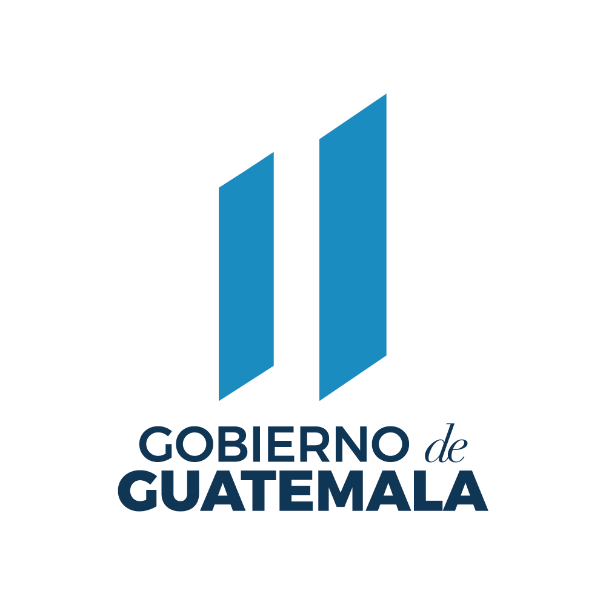 